Об утверждении порядка создания и работы комиссиипо размещению нестационарных торговых объектов на территории Моргаушского района Чувашской Республики       В соответствии с Федеральным законом от 06.10.2003 N 131-ФЗ "Об общих принципах организации местного самоуправления в Российской Федерации" и постановлением администрации Моргаушского района Чувашской Республики от 07.05.2018г. №454 "Об утверждении Порядка согласования и оценки внешнего вида (архитектурно-художественного решения) нестационарных торговых объектов на территории Моргаушского района Чувашской Республики" администрация Моргаушского района Чувашской Республики постановляет:1. Утвердить Порядок создания и работы комиссии по размещению нестационарных торговых объектов на территории Моргаушского района Чувашской Республики согласно приложению к настоящему постановлению.2. Сектору информационного обеспечения администрации Моргаушского района Чувашской Республики  опубликовать настоящее постановление в средствах массовой информации.
3. Настоящее постановление вступает в силу после его официального опубликования.
4. Контроль за выполнением настоящего постановления возложить на первого заместителя главы администрации – начальника управления экономики, развития АПК и муниципальной собственности А.А.Миронова.Глава администрацииМоргаушского района                                                                              Р.Н.Тимофеев  Исп.Пушкова  8(83541)62339    Утвержден
постановлением администрации
Моргаушского района Чувашской Республики
от 10.05.2018г. №461 Порядок создания и работы комиссии по размещению нестационарных торговых объектов на территории Моргаушского района Чувашской Республики1. Общие положения1.1. Комиссия по размещению нестационарных торговых объектов на территории Моргаушского района Чувашской Республики (далее - комиссия) образована в целях осуществления оценки нестационарных торговых объектов на предмет соответствия требованиям, указанным в договоре на право размещения нестационарного торгового объекта (далее - договор) и архитектурно-художественном решении, являющимся неотъемлемой частью договора (далее - АХР).1.2. В своей деятельности комиссия руководствуется законодательными и нормативными правовыми актами Российской Федерации, Чувашской Республики, правовыми актами органов местного самоуправления Моргаушского района Чувашской Республики, а также настоящим Порядком. Число членов комиссии должно быть не менее пяти человек.
1.3. По результатам оценки нестационарных торговых объектов на предмет соответствия требованиям, указанным в договоре и АХР (далее - оценка НТО) комиссия составляет акт приемки нестационарного торгового объекта в эксплуатацию на соответствие размещенного нестационарного торгового объекта требованиям, указанным в договоре и АХР (далее - акт приемки НТО в эксплуатацию) по форме согласно приложению N 1 к Порядку согласования и оценки внешнего вида (архитектурно-художественного решения) нестационарных торговых объектов, утвержденному постановлением администрации Моргаушского района Чувашской Республики от 07.05.2018г. №454 (далее - Порядок согласования). Работа заседания комиссии оформляется протоколом заседания комиссии (далее - протокол). Принятые комиссией решения отражаются в протоколе.2. Организация деятельности комиссии2.1. Комиссия формируется из представителей администрации Моргаушского района Чувашской Республики. Состав комиссии утверждается распоряжением администрации Моргаушского района Чувашской Республики. В состав комиссии входят: председатель, заместитель председателя, секретарь и члены комиссии.
2.2. Комиссию возглавляет председатель. В случае отсутствия председателя комиссии, заседание комиссии возглавляет заместитель председателя комиссии.
2.3. Секретарь комиссии осуществляет организационно-техническое обеспечение деятельности комиссии. Секретарь комиссии готовит материалы по повестке дня заседания комиссии, согласовывает повестку дня с председателем комиссии и уведомляет членов комиссии о назначенной дате заседания не менее чем за 1 рабочий день до назначенной даты заседания, оформляет протоколы заседаний.
В случае отсутствия секретаря комиссии протокол ведет один из членов комиссии. Протокол подписывают председатель комиссии, заместитель председателя комиссии, члены комиссии.2.4. На заседание комиссии при необходимости приглашаются юридические лица и индивидуальные предприниматели, представители правоохранительных и контрольно-надзорных органов, иные представители.2.5. При возникновении прямой или косвенной личной заинтересованности лица, входящего в состав комиссии, которая может привести к конфликту интересов при рассмотрении вопроса, включенного в повестку дня заседания комиссии, такое лицо обязано до начала заседания заявить об этом. В таком случае соответствующее лицо комиссии не принимает участие в заседании комиссии.2.6. Заседания комиссии проводятся по мере поступления заявлений от юридических лиц и индивидуальных предпринимателей о проведении оценки НТО.
2.7. Заседание комиссии является правомочным при участии в нем не менее половины членов комиссии.2.8. Комиссия осмотр установленного НТО осуществляет с выездом на место в 10-дневный срок со дня регистрации в администрации Моргаушского района Чувашской Республики заявлений от юридических лиц и индивидуальных предпринимателей о проведении оценки НТО.По результатам осмотра составляется акт приемки НТО в эксплуатацию в двух экземплярах, который подписывают председатель комиссии, заместитель председателя комиссии, члены комиссии.
Решения комиссии принимаются открытым голосованием простым большинством голосов членов комиссии, присутствующих на заседании. Каждый член комиссии имеет один голос. В случае равенства голосов голос председателя является определяющим.
Принятое решение заносится в протокол. Мнение членов комиссии, не согласных с принятым решением, заносятся в протокол.2.9. В акте приемки НТО в эксплуатацию Комиссия указывает одно из решений: "Предъявленный к приемке НТО, расположенный: ____________________, соответствует требованиям, указанным в ___________, и готов к эксплуатации" или "Предъявленный к приемке НТО, расположенный _______________________, не соответствует требованиям, указанным в ______________________, и не готов к эксплуатации".
Подписанный акт приемки НТО в эксплуатацию с решением: "Предъявленный к приемке НТО, расположенный: _______, соответствует требованиям, указанным в _________________, и готов к эксплуатации" не позднее следующего дня со дня осмотра предоставляется на утверждение в администрацию Моргаушского района Чувашской Республики. Администрация Моргаушского района Чувашской Республики утверждает акт приемки НТО в эксплуатацию в течение 5-ти дней со дня осмотра.
В случае если комиссией принято решение "Предъявленный к приемке НТО, расположенный: _______, соответствует требованиям, указанным в ___________, и готов к эксплуатации", утвержденный акт приемки НТО в эксплуатацию подтверждает готовность НТО к эксплуатации. В случае если комиссией принято решение "Предъявленный к приемке НТО, расположенный __________________, не соответствует требованиям, указанным в ____________, и не готов к эксплуатации", акт приемки НТО в эксплуатацию не подлежит утверждению администрацией Моргаушского района Чувашской Республики. В течение двух месяцев с даты заключения договора юридические лица и индивидуальные предприниматели вправе повторно обратиться с заявлением о проведении оценки НТО.3. Заключительные положения3.1. Один экземпляр утвержденного акта приемки НТО в эксплуатацию выдается юридическому лицу и индивидуальному предпринимателю "лично на руки" в 3-дневный срок со дня утверждения акта приемки НТО в эксплуатацию. При получении субъектом торговли первого экземпляра утвержденного акта приемки НТО в эксплуатацию субъект торговли расписывается на втором экземпляре утвержденного акта.
Второй экземпляр акта приемки НТО в эксплуатацию хранится в управлении по развитию потребительского рынка и предпринимательства администрации Моргаушского района Чувашской Республики в течение всего срока действия договора, в отношении которого составлен акт комиссии и в последующие 3 (три) года со дня прекращения договора.
3.2. Решение комиссии может быть обжаловано в судебном порядке и сроки установленные законодательством Российской Федерации.4. Прекращение деятельности комиссииДеятельность комиссии прекращается по решению администрации Моргаушского района Чувашской Республики и оформляется правовым актом администрации Моргаушского района Чувашской Республики.Чăваш Республики                 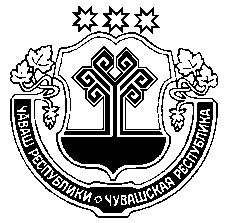    Муркаш районěн 	             администрацийě                         ЙЫШĂНУ                     ___________2018 с №___        Муркаш ялě                                                        Чувашская Республика Администрация Моргаушского районаПОСТАНОВЛЕНИЕ10.05. . № 461        село Моргауши